АДМИНИСТРАЦИЯ ГОРОДА ИШИМАПОСТАНОВЛЕНИЕ20 февраля 2017 г.                                                                                        № 147В соответствии с Федеральным законом от 06.10.2003 № 131-ФЗ «Об общих принципах организации местного самоуправления в Российской Федерации», Градостроительным кодексом Российской Федерации, в связи с кадровыми изменениями в администрации города Ишима:Внести изменения в постановление администрации города Ишима от 26.09.2011 № 1208 «Об утверждении положения и состава комиссии по подготовке Правил землепользования и застройки муниципального образования городской округ город Ишим» (в ред. от 18.06.2012 № 1014, от 10.12.2012 № 2095, от 11.03.2014 № 301, от 02.06.2014 № 728, от 22.06.2015 № 518, от 31.08.2015 № 692, от 18.01.2016 № 19, от 14.11.2016 № 1177):в приложении № 2 к постановлению слова «Безштанько Сергей Васильевич» заменить словами «Афонасьев Олег Владимирович»;в приложении № 2 к постановлению слова «Шмидт Ольга Юрьевна» заменить словами «Власюк Екатерина Владимировна»; в приложении № 2 к постановлению слова «Афонасьев Олег Владимирович - директор муниципального казенного учреждения «Управление имуществом и земельными ресурсами г. Ишима» (по согласованию)» заменить словами «Графеева Ольга Валерьевна – заместитель директора по земельным ресурсам муниципального казенного учреждения «Управление имуществом и земельными ресурсами г. Ишима» (по согласованию)».Опубликовать настоящее постановление в сетевом издании «Официальные документы города Ишима» (www.http://ishimdoc.ru) и разместить на официальном сайте муниципального образования город Ишим ishim.admtyumen.ru.Контроль за исполнением постановления возложить на первого заместителя Главы города.Глава городаФ.Б. Шишкин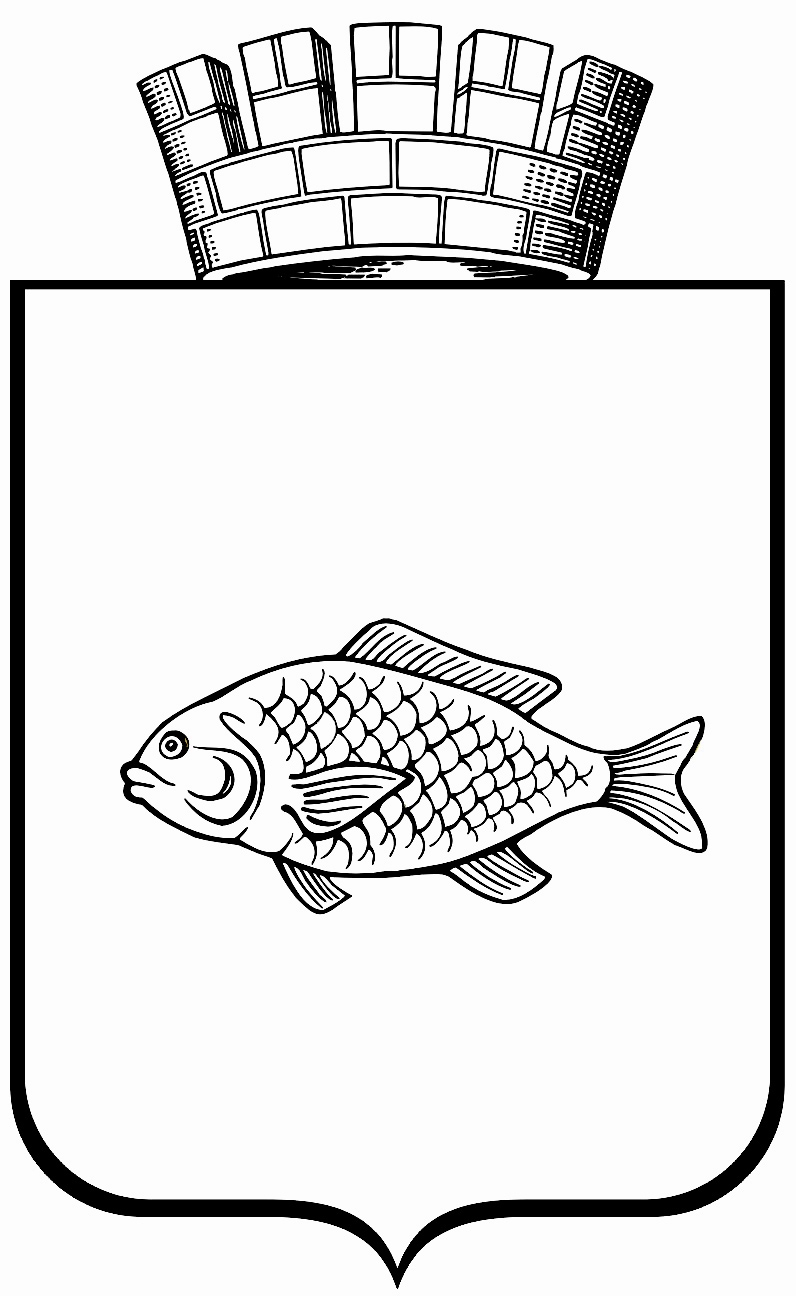 О внесении изменений в постановление администрации города Ишима от 26.09.2011 № 1208 «Об утверждении положения и состава комиссии по подготовке Правил землепользования и застройки муниципального образования городской округгород Ишим» (в ред. постановлений администрации города Ишима от 18.06.2012 № 1014, от 10.12.2012 № 2095, от 11.03.2014 № 301, от 02.06.2014 № 728, от 05.05.2014 № 382,от 22.06.2015 № 518, от 31.08.2015 № 692, от 18.01.2016 № 19, от 14.11.2016 № 1177)